ROTINA DO TRABALHO PEDAGÓGICO PARA SER REALIZADA EM DOMICÍLIO (MATERNAL II - B) - Prof.ª MEIREData: 26/04 à 30/04/21CRECHE MUNICIPAL “MARIA SILVEIRA MATTOSSEGUNDA-FEIRATERÇA-FEIRAQUARTA-FEIRAQUINTA-FEIRASEXTA-FEIRAMATERNAL II - BMATERNAL II - BMATERNAL II - BMATERNAL II - BMATERNAL II - B(EO) (EF) (ET) Vídeo/ História com a Professora Meire- Hoje é dia de história! A história de hoje é:CADÊ TODO MUNDO??? A historinha de hoje é sobre um coelhinho de nome Zezé, que começou a se sentir muito triste porque a escola estava fechada e ele que era amigo de todas as crianças que lá estudavam, estava com muitas saudades de todos.Vamos assistir a essa historinha e descobrir o que aconteceu com o coelhinho Zezé?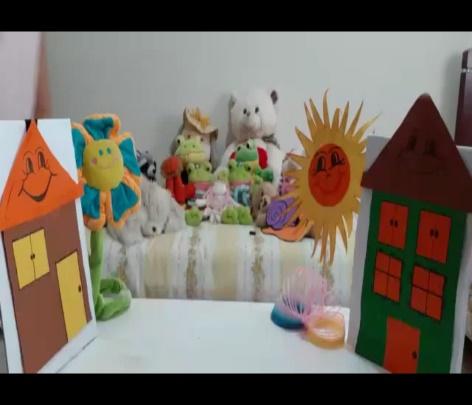 (EO) (CG) (EF) (TS) (ET) Entendendo os sentimentos e a relação entre eles, as nossas expressões e ações- Hoje tem Atividade da Apostila!A mamãe vai ler a atividade e explicar para você o que é para ser feito. Nesse bate papo você deverá conversar com ela e dizer como está se sentindo. Ë normal que sinta saudades da escola e dos amiguinhos, mas você não precisa se sentir triste. Outros sentimentos passam pelo nosso pensamento e você só vai entender se conversar com a mamãe ou com o papai.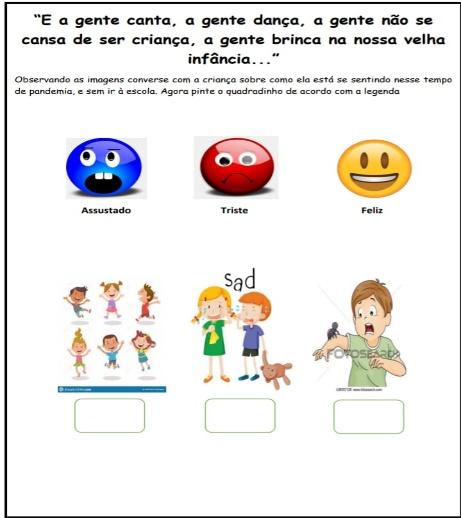 (EO) (CG) (ET) (EF) Trabalhando as expressões Faciais e as emoções – Vídeo/ Música – Grupo Coração Palpita- Hoje é dia de Música!Vamos cantar juntos a música: CARA DE QUÊ...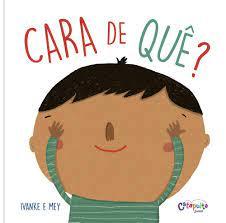 Atividade: Desenhe a cara que você mais fez durante o dia todo.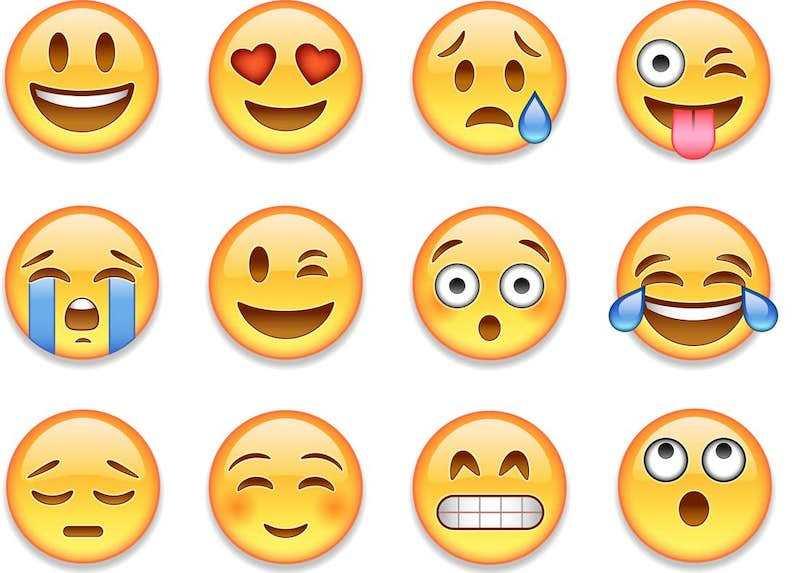 (EO) (EF) (ET) Vídeo/ História Varal de Histórias – Prevenção Contra o Corona Vírus- Hoje é dia de história!A história de hoje é:JUCA MACHUCA CONTRA O VÍRUSO Juca vem nos alertar que devemos nos cuidar contra o Corona Vírus, usando máscara, lavando as mãos e mantendo o distanciamento.Vamos assistir juntos essa historinha muito divertida!Depois de assistir ao vídeo, conte para a Professora Meire, quais as 5 dicas que o Juca deu para prevenir contra o Coronavírus.Mande registros para a professora.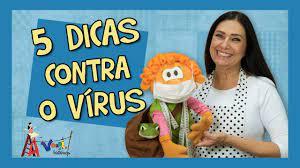 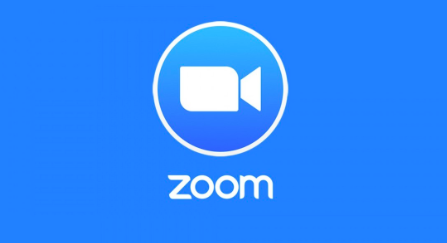 AULA ONLINE, ÀS 18H30M, PELO APLICATIVO ZOOM.- Vamos fazer o jogo das Emoções, preparem os materiais:Papel ou cadernoLápisGiz de cera TesouraPalito de picolé.OBS. Se não tiver palitos, sem problemas, você conseguirá realizar a atividade também.Duração máxima da aula, 40 minutos.(EO) (ET) (TS) Prevenção contra o Corona Vírus- Hoje tem atividade da Apostila!Vamos montar o quebra cabeças da Turma da Mônica?Recorte as peças e cole em outra folha, monte antes para que dê certo. E não deixem de enviar registros para a professora!Divirtam- se!!Tenham um ótimo final de semana!!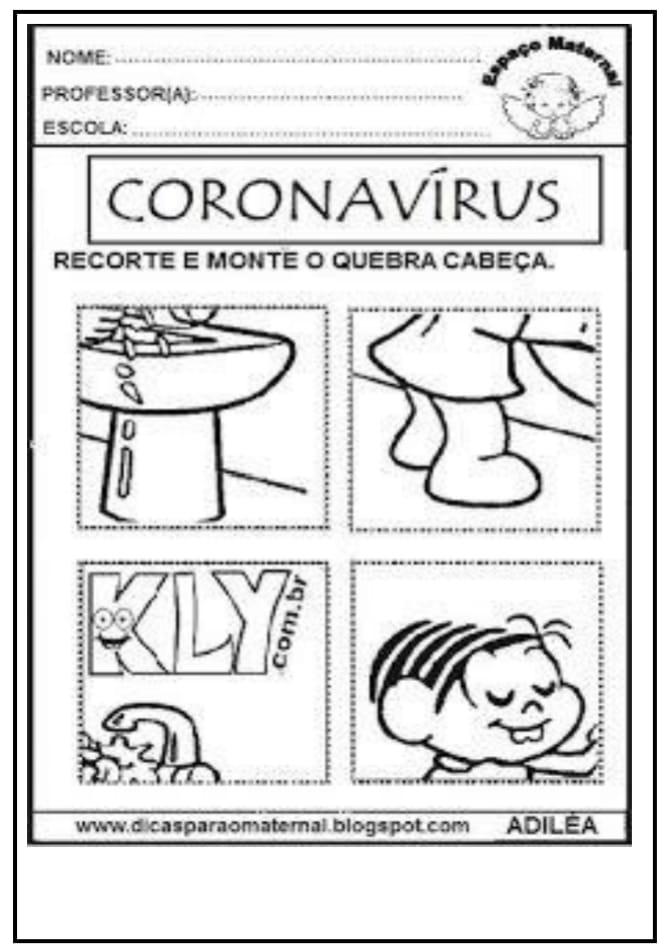 